Priorities for the WeekWeekly Calendar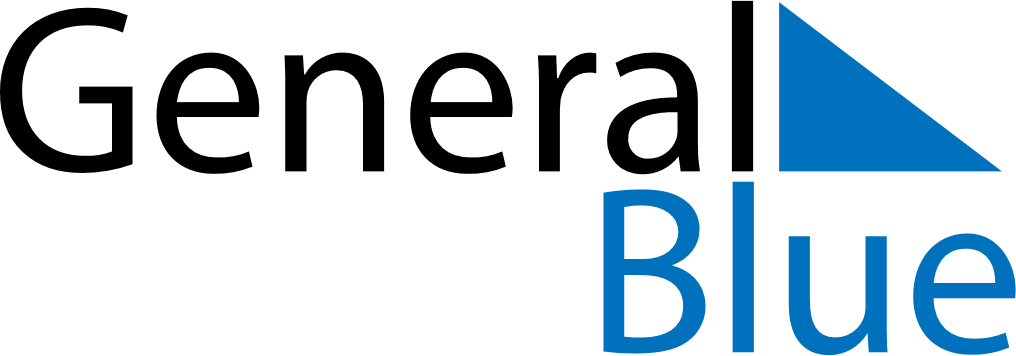 September 29, 2024 - October 5, 2024Weekly CalendarSeptember 29, 2024 - October 5, 2024Weekly CalendarSeptember 29, 2024 - October 5, 2024Weekly CalendarSeptember 29, 2024 - October 5, 2024Weekly CalendarSeptember 29, 2024 - October 5, 2024Weekly CalendarSeptember 29, 2024 - October 5, 2024Weekly CalendarSeptember 29, 2024 - October 5, 2024Weekly CalendarSeptember 29, 2024 - October 5, 2024SUNSep 29MONSep 30TUEOct 01WEDOct 02THUOct 03FRIOct 04SATOct 056 AM7 AM8 AM9 AM10 AM11 AM12 PM1 PM2 PM3 PM4 PM5 PM6 PM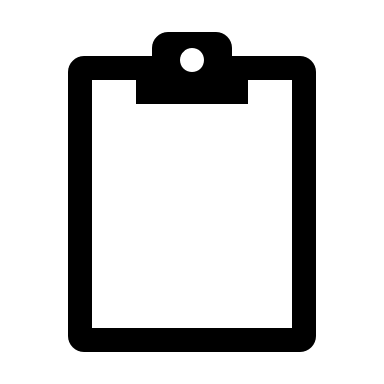 